Content of the Market ConsultationSolactive AG has decided to conduct a Market Consultation with regard to changing the Index Methodology of the following Indices (the ‘Indices’):Rationale for Proposed ChangeThe Indices track the price movement in shares of global core infrastructure companies that exhibit a low volatility. The Index Universe provides a set of industries whose stocks are eligible for inclusion in the Indices, the Airlines industry being one of them. Solactive AG determined that the companies classified as Airlines do not fulfil typical attributes of traditional infrastructure companies. Therefore, stocks of such companies should not be considered for inclusion in the Index Universe.  In the light of above facts, Solactive AG decided to remove Airlines industry from the list of eligible industries in the Index Universe.Proposed Change to the Index GuidelineThe following Methodology change is proposed in the following point of the Index Guideline. Chapter 4 DefinitionsThe FactSet Industry “Airlines” will be removed from the eligible FactSet Industries of the “Index Universe”Therefore, the definition of “Index Universe” in chapter 4 Definitions will be amended as follows:“Index Universe” in respect of a Selection Day are companies that fulfill the following criteria:Must be listed on a regulated stock exchange in Australia, Austria, Belgium, Canada, Denmark, Finland, France, Germany, Hong Kong, Ireland, Israel, Italy, Japan, Netherlands, New Zealand, Norway, Portugal, Singapore, South Korea, Spain, Sweden, Switzerland, Taiwan, United Kingdom and United States.Only stocks from the following FactSet Industries are considered eligible for inclusion in the index:- Air Freight/Couriers- Alternative Power Generation- Electric Utilities- Engineering & Construction- Gas Distributors- Major Telecommunications- Marine Shipping- Oil & Gas Pipelines- Other Transportation- Railroads- Specialty Telecommunications- Trucking- Water Utilities- Wireless TelecommunicationsImplementation of the changesSubject to feedback received on this Market Consultation, the changes mentioned above are intended to become effective on 6th August 2020.Feedback on the proposed changesIf you would like to share your thoughts with Solactive AG, please use this consultation form and provide us with your personal details and those of your organization. Solactive AG is inviting all stakeholders and interested third parties to evaluate the proposed changes to the Methodology for the Solactive Global Core Infrastructure Low Volatility Index and welcomes any feedback on how this may affect and/or improve their use of Solactive indices. Consultation ProcedureStakeholders and third parties who are interested in participating in this Market Consultation, are invited to respond until 22/07/2020 (cob).Please send your feedback via email to compliance@solactive.com, specifying “Market Consultation Solactive Global Core Infrastructure Low Volatility Index” as the subject of the email, or via postal mail to:	Solactive AGPlatz der Einheit 1 60327 Frankfurt am Main Germany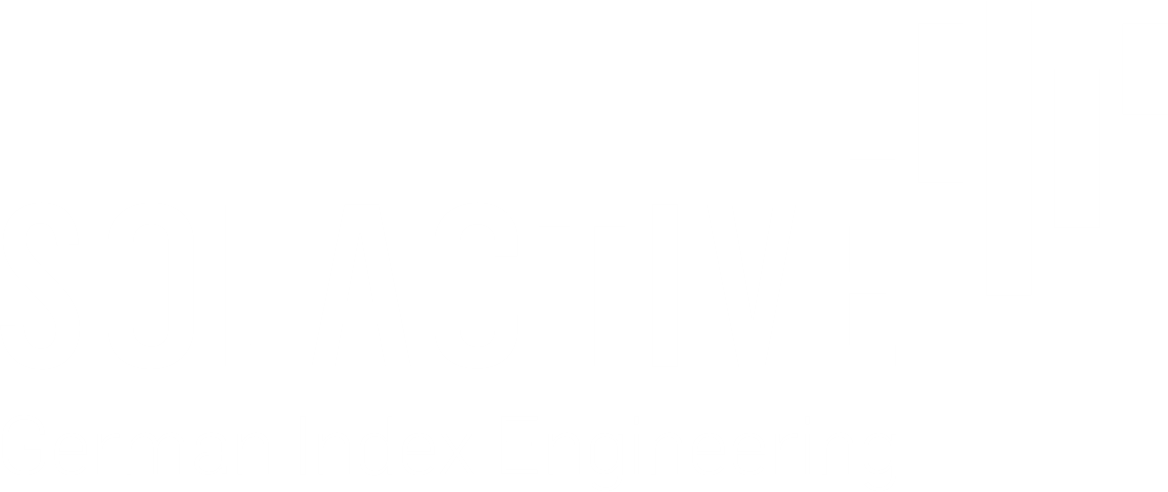 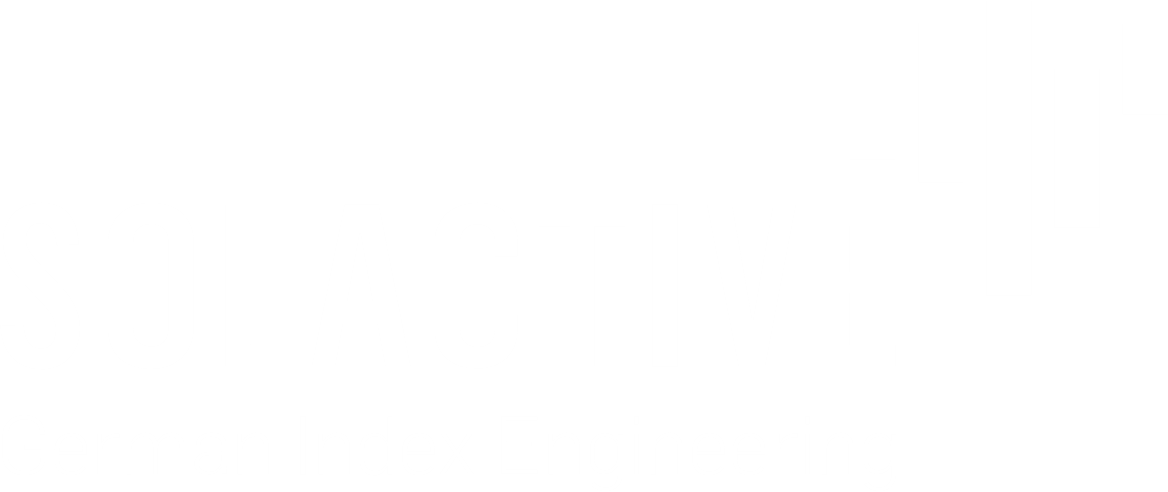 NAMERICISINSolactive Global Core Infrastructure Low Volatility NTR Index.SOLGCIUNDE000SLA2VB3Solactive Global Core Infrastructure Low Volatility PR Index.SOLGCIUPDE000SLA2VC1Solactive Global Core Infrastructure Low Volatility TR Index.SOLGCIUTDE000SLA2VA5Solactive Global Core Infrastructure Low Volatility NTR AUD Index.SOLGCIANDE000SLA2W88Solactive Global Core Infrastructure Low Volatility PR AUD Index.SOLGCIAPDE000SLA2W96Solactive Global Core Infrastructure Low Volatility TR AUD Index.SOLGCIATDE000SLA2W70NameFunctionOrganizationEmailPhoneConfidentiality (Y/N)Should you have any additional questions regarding the consultative question in particular, please do not hesitate to contact us via above email address.